Organ:	Pensionärs- och handikapprådetTid: 	2021-11-08, kl 13.00 - 14.50Plats: 	KommunkontoretNärvarande: 	Lennart Gustavsson, ordf 	Elisabeth Persson, SPF 	Ruth Holmkvist, SPF 	Paula Frank, omsorgsavd 	Anita Östlundh, SKPF 	Kurt-Lennart Öhman, SKPF 	Margot Stenberg, reumatikerförbundet 	Hervor Johansson, HjärtLung 	Ulrika Bergstedt, Galejan 	Catrin Björck, sekr 	Daniel Risberg, VD Malåbostaden AB 	Ulrika Grensell, biståndshandläggare DagordningUtsänt förslag till dagordning godkänns med följande tillägg.- Mathantering och servering på boendena- KommunkossorInformation om olika boenden i Malå - särskilt boende/äldreboende, trygghetsboende, seniorboende	Daniel Risberg och Ulrika Grensell informerar om kommunens olika boenden.Särskilt boende (tillika äldreboende)Vi har tre särskilda boenden i Malå - Miklagård, Sörgården och Tjamstangården. Särskilda boendet Furugården finns inte längre. Det är nedlagt.Bor man på ett särskilt boende har man stora behov av hjälp och stöd dygnet runt, hemtjänsten räcker inte till. Man ansöker hos Ulrika Grensell om särskilt boende. Hon gör kostnadsfria hembesök och informerar i hemmet. Ulrikas arbete regleras i socialtjänstlagen och hon beslutar om alla insatser. Innan man får plats på ett särskilt boende görs en utredning. Det är ett behovsprövat boende, alltså inget kösystem. Om man beviljas en plats, erbjuds man plats när det finns en sådan. Det kan ta tid, upp till tre månader.Tackar man nej till en lägenhet i särskilt boende tar det längre tid. Om man tar en lägenhet kan man sedan önska att få byta lägenhet. Ibland är det möjligt att byta lägenhet. TrygghetsboendeNågot trygghetsboende finns inte i Malå.SeniorboendeVi har ett seniorboende på Furugatan 1, 3 och 5 i Malå (55-plus), man står i vanlig bostadskö. 55-plusboende är ett vedertaget uttryck. Det finns ettor och tvåor på seniorboendet. Efterfrågan finns på treor. Gemensamhetsutrymmet har kommit i gång, där träffas man och kokar kaffe.KorttidsplatserKommunen har även korttidsplatser. De är till för tillfällig vistelse, ex vis efter att man legat inlagd på sjukhus, när familjen/närstående behöver avlastning, i väntan på plats på särskilt boende.Hemtjänst och bostadsanpassningMånga äldre vill i dag bo hemma så länge som möjligt. Då finns hemtjänst att nyttja. När man nu bygger om lägenheterna på Furugatan lägger man till loftgångar och hissar, just för att möjliggöra att bo hemma längre. Man kan även ansöka om bostadsanpassningsbidrag.Ritningar över lediga lägenheter finns på Malåbostadens hemsida. Men inte ritningar över särskilt boende.Utdrag från seniorval.se: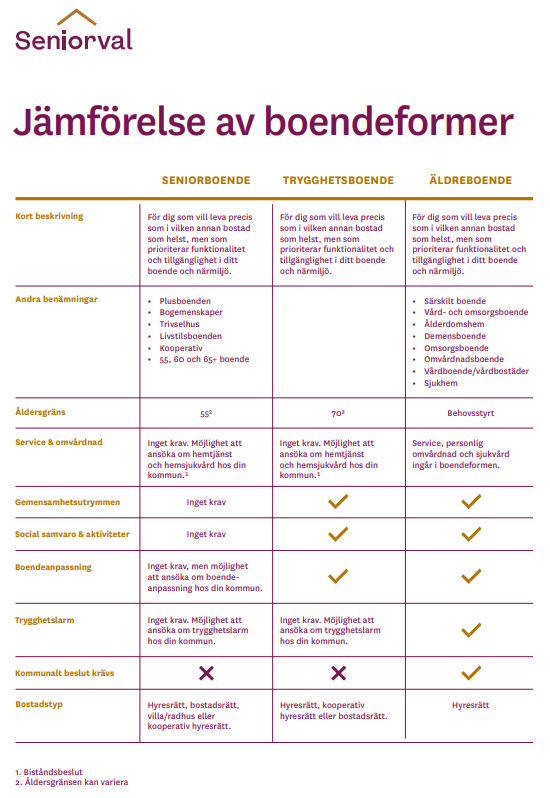 Information om skillnader mellan kösystem och behovsprövningMan ansöker hos Malåbostaden AB om seniorboende, och står i kö precis som man gör när man söker en vanlig bostad. Särskilt boende/äldreboende är behovsprövat. Man ansöker hos Ulrika Grensell. Det är alltså behovet som styr.Föregående mötesanteckningarFöregående mötesanteckningar gås igenom.Regler för pensionärs- och handikapprådetDiskussioner har tidigare förts om att lägga ner rådet, att ha andra arbetsformer, temadagar o s v. Vi måste se över organisationen. En grupp bör utses att ta fram ett förslag till nya regler för och ny sammansättning av pensionärs- och handikapprådet. Gruppen redovisar sitt förslag i pensionärs- och handikapprådet. Rådet reviderar förslaget som sedan ska beslutas politiskt.Lennart föreslår följande personer att ingå i gruppen. Hervor Johansson, Kurt-Lennart Öhman och Ruth Holmkvist, med Ruth som sammankallande. Pensionärs- och handikapprådet BESLUTAR att välja de föreslagna.Paula Frank har inlämnat synpunkter/förslag på rådets nya namn:- Rådet för äldre och funktionsnedsatta- Kommunala rådet för äldre- Äldre- och funktionsnedsättningsrådet- Rådet för pensionärs- och funktionshindersföreningar- Pensionärsråd- Tillgänglighetsråd- Kommunala rådet för funktionshinderfrågor- Rådet för pensionärs- och funktionshinderfrågorVerksamhetsplan 2021 - 2022Ordföranden går igenom verksamhetsplanen för 2021 - 2022.Temadagar: Temadagar planeras för 2022. Seniormässa: SKPF säger att det händer inget i år. Fråga: Planeras en seniormässa för 2022? Svar: Det jobbet kvarstår eftersom SKPF inte har pratat med PRO.Däremot sker en insats inom ramen för ABF-projektet (minska ensamhet bland äldre) den 14 december, kl 12.00 - 15.00 på Malåborg. Insatsen kallas för Äldredag, begränsat antal till 50 personer, underhållning, fika, föreningarna presenterar sig. Margot Stenberg ser till att ABF:s program skickas till Catrin. Teknik för alla: Det har inte hänt något. Ska vi fråga studieförbunden om intresse finns att anordna en dag om teknik för äldre? Ulrika Bergstedt har en idé: På en del särskilda boenden/äldreboenden kommer man att använda sig av lite ny teknik. Det handlar bl a om nattkameror som man ska installera, och även ute i hemtjänsten. Det vore någonting att titta på, bra att få information om. Rådet BESLUTAR att teknik för äldre ingår som en del i temadagen 2022. Då gör vi inget annat.HörselslingorPaula Frank lyfter frågan om hörselslingor. Vem ansvarar över dem, är det fastighet eller verksamhet? Var finns de, fungerar de, är det gjort service på dem? Frågan går bara runt, ingen kan svara. Det finns hörselslingor på alla särskilda boenden samt på Furugatan. Men vid ombyggnation och ommålning har skyltar om hörselslingorna försvunnit.  Är slingorna ikopplade efter ombyggnationerna? Vi har ju även allmänna platser i Malå såsom hotellet, Malåborg, kyrkan - har de hörselslingor och fungerar de? I dagsläget är det inte heller någon tekniker som åker runt och kollar slingorna. Rådet BESLUTAR att ordföranden får i uppdrag att kontakta kommunchefen för inventering av utbyggnad och status av hörselslingor i kommunen. Paula har skickat en länk till Boverkets hemsida med information om ansvarsfråga hörselslingor till Catrin, se följande utdrag ur Boverkets hemsida:Enkelt avhjälpta hinderHär ger vi en översikt av vad som kan räknas som enkelt avhjälpta hinder och vem som ska ses som ansvarig. Reglerna i sin helhet finns i Boverkets föreskrifter om enkelt avhjälpta hinder BFS 2011:13.Vad är ett enkelt avhjälpt hinder?Några exempel på enkelt avhjälpta hinder är- brist på teleslinga eller någon annan teknisk lösning i receptionerNormalt räknas det inte som enkelt avhjälpt att till exempel installera en hiss eller bygga om en toalett. Frågan om ett hinder är enkelt att avhjälpa bör omprövas när förutsättningarna ändras. Samma hinder kan vara enkelt avhjälpt i en situation men inte i en annan. De ekonomiska förutsättningarna handlar om kostnaderna för avhjälpandet och förmågan att bära kostnaderna. Exempelvis kan kostnaden för samma åtgärd vara orimligt betungande för en ägare men hanterbar för en annan ägare med andra ekonomiska ramar.Vem ska åtgärda hindret?Vem som är ansvarig avgörs av vem som rättsligt råder över hindret och att det åtgärdas. I de flesta fall är det byggnadens ägare, men det kan i stället vara en verksamhetsutövare som hyr en lokal. Ofta är det praktiskt att börja med att kontakta byggnadens ägare, men hur ansvarsfördelningen mellan ägaren och verksamhetsutövaren ser ut behöver klargöras i det enskilda fallet.Samverkan: Öppna möten: Aktuellt från föreningarnaElisabeth Persson/SPF: Har gått geologistigen, 25 personer deltog. Minigolf på tisdagar innan det blev för kallt, nu går man bara, efteråt fika. Årsmöte hölls den 21 september i församlingshemmet, det bjöds på smörgåstårta till fika. Skellefteå, Norsjö och Malå SPF-avdelningar har gått samman och bildat en resekommitté, för att kunna fylla bussarna bättre. Andra får naturligtvis också följa med om plats finns. Paula Frank/omsorgen: Håller på att uppdatera omsorgens hemsida. En broschyr ska också uppdateras. Det är saker på gång vad gäller olika larm. Vi ska inte vara så rädda för det. Det gör att man kan fortsätta bo hemma.Hervor Johansson/HjärtLung: Den 17:e kl 9.00 - 12.00 hålls information på sjukstugan om Kol – det är Kol-månad nu. Kl 13.00 - 15.00 är det tipspromenad i samhället, det bjuds på fika. En studiecirkel i sömn är på gång. Den fortsätter även nästa år. En studiecirkel om ensamhet ska anordnas. Ikea-resan blir av den 30:e. Julgröt på församlingshemmet för medlemmarna den 11 december. Trettondagsbalen blir eventuellt av. Margot Stenberg/reumatikerförbundet: Uppstart i september med reumatikerdagen - tipspromenad och fika. Norsjö och Malå är tillsammans, 55 medlemmar. Gympa på torsdagar - lätt gympa. Hantverkscafé. Planerar julgröt. Håller till på ABF. Anita Östlundh/SKPF: Studiecirkeln om boken som Britta och Britta har skrivit om sjukstugan är nu klar. Nästa onsdag bjuds Britta och Britta in till en sammanfattning. Eventuellt få i gång en studiecirkel i teknik för äldre och artificiell intelligens (AI). Deltar den 14 december i ABF:s insats Äldredag (minska ensamhet bland äldre). Samverkar med HjärtLung - resan till Ikea, sponsrar till resan.Ulrika Bergstedt/Galejan: Delar ut papper med information om vad de gör på Galejan. Har haft en tipsrunda som avslutades på Galejan, där man kan köpa fika. Alla är välkomna att höra av sig om man vill ha en lokal att visats i. Uppmaning: Om föreningar vill anordna något, ring Galejan och kolla. Det mesta går att ordna. Fixarservice riktas specifikt mot äldre. Man kan få hjälp med att sätta upp gardinstänger, hjälp i trädgården, hjälp med tillfällig snöskottning, hjälp med att byta en glödlampa, sätta upp en taklampa o s v. Man tar även på sig syuppdrag, att byta dragkedjor, fålla upp byxor m m. Fixarservice kan även hämta upp ex vis sorterat återvinningsmaterial. Större jobb tas betalt för. Små uppdrag tas inte betalt för. Galejan städar tisdagar runt återvinningen på Malåborg. Frågan uppstår om vem som städar runt återvinningen i Adak. Det ser hemskt ut där. Ordföranden kollar om svar på frågan.Aktuellt i kommunenLennart berättar om vad som är aktuellt i kommunen:Kommunstyrelsen sammanträder i morgon. Delårsbokslut - prognosen är att vi gör ett bättre resultat än planerat, 10 miljoner i överskott. Ändring av tjänstepersonorganisationen är på gång. Vi påskyndar öppnande av kommunhuset. När Kundtjänst införs öppnas ytterdörrarna, man slussas då vidare. Nytt avtal med Regionen diskuteras - sjukan, ambulans, samarbete på sjuksköterskesidan. I veckan genomförs Här finns jobben, mycket riktat mot ungdomen. Lennart rekommenderar fredag - då närvarar bl a Sven-Erik Bucht, f d landsbygdsministern. Han är ordförande i referensgruppen Norrlandsnavet. Barbro Westerholm, riksdagsledamot medverkar också. Sedan är det också Näringslivsmässa på Malåborg kl 10.00 - 15.00. Det är lunchkonferens på onsdag med Olof Vretling - Diagnoserna i mitt liv. Den 20 november hålls Landsbygdsdagen på Malåborg - Samverkan mellan Norsjö, Malå och Skellefteå (en kavel skickas runt). En föreläsare på fm - P-O Tidholm som har skrivit om norrlandssyndromet. Har intressanta perspektiv på lands- och glesbygdsutveckling. Författarbesök av Mats Jonsson/augustnominerad i romanklassikern som serietecknare den 14 december kl 18.00 på biblioteket. Har tecknat När vi var samer. Medborgardialog har hållits om äldreomsorgen, drygt 60 personer deltog. Inkomna inspel/synpunkter sammanställs före jul och redovisas på hemsidan. Återkoppling inom ett halvår. Vad är möjligt och vad är omöjligt?Övriga frågorMathantering och servering på boendenaEn fråga från Anita Östlundh: Vilken information får nysvenskar om vår matkultur och hur man hanterar och serverar mat på boendena och i hemtjänsten? Har fått höra de mest otroliga historier runt mathanteringen.Svar från omsorgschef John Olsson: Vi har innan pandemin börjat med en utbildningsinsats som heter yrkessvenska. I det konceptet finns matkultur som en del, alltså vad serverar man till vilka högtider etc. Detta har dock inte genomförts fullt ut p g a pandemin. Men det kommer i gång igen. KommunkossorRuth Holmkvist/SPF ställer frågan om s k kommunkossor - lokalproducerad mat. En del kommuner har köpt in en eller två oxar som sedan sköts av någon bonde mot ersättning. När oxarna sedan slaktas går köttet till kommunens tillagningskök. Det blir lokalt producerat kött. Finns den tanken i Malå? Lennart svarar att vi har skafferiavtal, där man ges möjlighet att upphandla mindre volymer och göra mer lokala upphandlingar. Lennart svarar att det är en intressant fråga.Nästa möteDetta var årets sista möte. Mötesdagar för 2022 bör fastställas.Ordföranden får i uppdrag att återkomma med förslag på 2022 års mötesdagar. Rådet BESLUTAR att hålla nästa möte den 31 januari 2022, kl 13.00, här på kommunkontoret.Vid pennan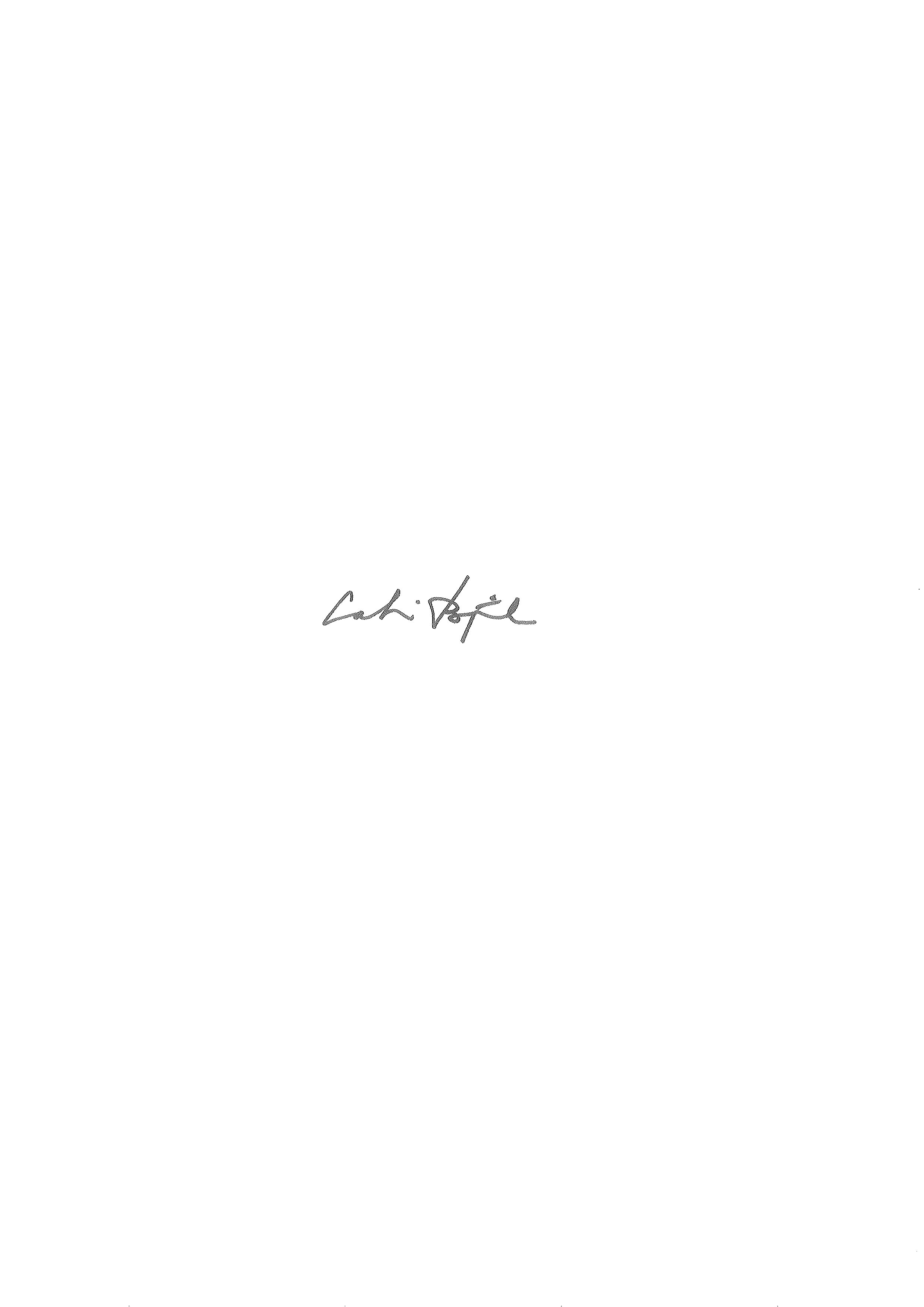 Catrin BjörckSekr